ДИСЦИПЛИНЫ ПРОФЕССИОНАЛЬНОГО ЦИКЛАНАПРАВЛЕНИЯ ПОДГОТОВКИ«ГОСУДАРСТВЕННЫЕ И МУНИЦИПАЛЬНЫЕ ФИНАНСЫ»Теория налогообложенияСовременные проблемы функционирования налоговой системыБюджетная политика и бюджетный процессРегиональные и муниципальные финансыНалогообложение  организаций бюджетного сектора экономикиГосударственные внебюджетные фондыИнвестиционный анализ и финансовый менеджмент в общественном сектореГосударственный финансовый контрольФинансовое планирование, учет и контроль в бюджетных организацияхТеория и практика налогового планирования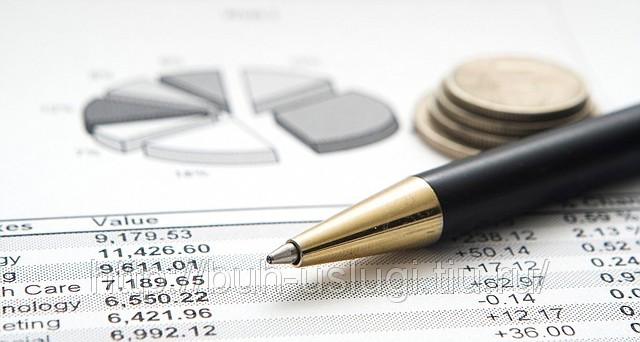 Формы  обучения    Очная, заочная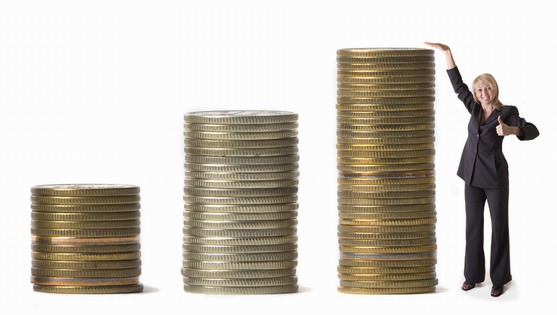 Будем рады видеть вас в числе наших магистров!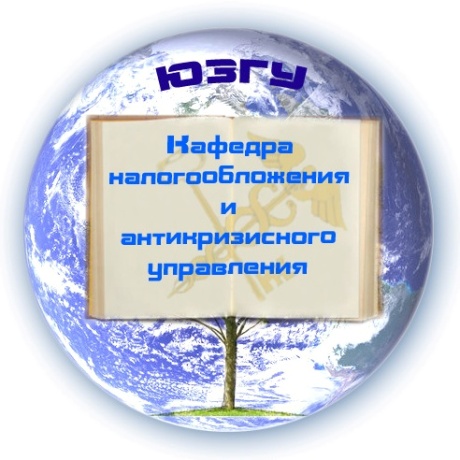 Контактная информация Центральная приемная комиссия ЮЗГУ . Курск ул. 50 лет Октября д. 94Тел: +7 (4712) 52-38-00;             +7(4712) 58-71-17 (кафедра НиАУ)ФЕДЕРАЛЬНОЕ ГОСУДАРСТВЕННОЕ БЮДЖЕТНОЕ ОБРАЗОВАТЕЛЬНОЕ УЧРЕЖДЕНИЕ ВЫСШЕГО ПРОФЕССИОНАЛЬНОГО ОБРАЗОВАНИЯЮГО-ЗАПАДНЫЙ ГОСУДАРСТВЕННЫЙ УНИВЕРСИТЕТ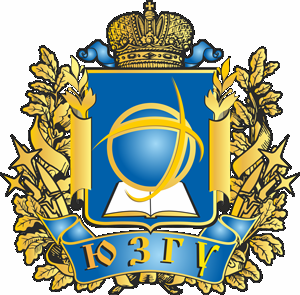 Кафедра налогообложения и антикризисного управленияприглашает Вас для обучения по  направлению подготовки 080100.68 «Экономика» Магистерская программа Государственные и муниципальные финансыквалификация  - магистр  Основной задачей кафедры налогообложения и антикризисного управления ЮЗГУ является подготовка высококвалифицированных специалистов, обладающих глубокими теоретическими знаниями в сфере права и экономики и профессиональными способностями к выработке и эффективной реализации управленческих решений. При этом теоретическая подготовка элитарных государственных кадров сочетается с получением необходимого уровня практических знаний, позволяющих стать, при условии прохождения всего курса обучения, востребованными специалистами в сфере государственных и муниципальных финансов.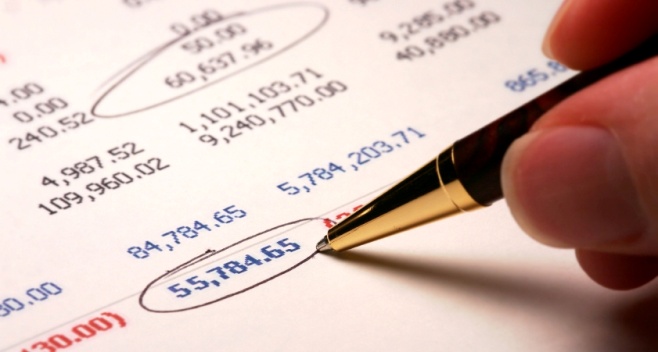 Открытие магистерской программы «Государственные и муниципальные финансы» было продиктовано востребованностью квалифицированных работников в государственных органах и в организациях различных форм собственности: в Управлениях ФНС России по субъектам РФ, в инспекциях ФНС России; в органах Федерального казначейства; в территориальных финансовых органах; в аудиторских компаниях; в консалтинговых компаниях. 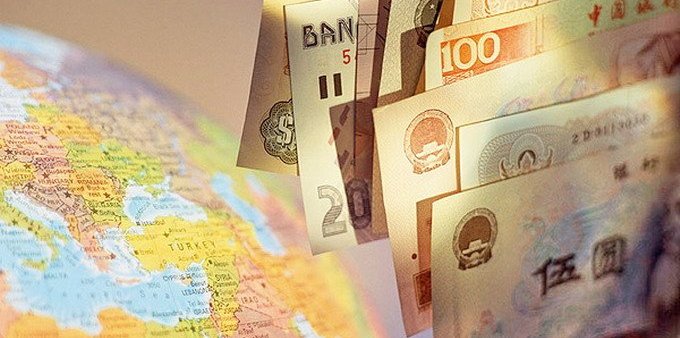             Магистр должен быть подготовлен к выполнению следующих видов и задач профессиональной деятельности: проведение научных и прикладных исследований в сфере государственных и муниципальных финансов; организация и участие в разработке правового, нормативного и методического обеспечения в сфере государственных и муниципальных финансов; консультационное обслуживание; практическая работа по управлению государственными и муниципальными финансами; преподавание специальных экономических дисциплин в системе вузовского и послевузовского образования.Объектами профессиональной деятельности магистра по направлению подготовки «Государственные и муниципальные финансы» являются: органы государственной власти федерального и регионального уровня; организации и учреждения муниципальных образований; налоговые органы; предприятия и организации нефинансового (реального сектора); образовательные организации; научно-исследовательские учреждения; иные экономические субъекты. Сотрудничество ЮЗГУ с Курской Областной Думой, Администрацией Курской области и г. Курска, Контрольно-ревизионным управлением МП РФ по Курской области, Управлением Федерального казначейства Курской области, Управлением ФНС РФ по Курской области, Инспекцией ФНС РФ по г. Курску  обеспечивает все необходимые условия для занятия научной деятельностью, прохождения полноценной производственной и научно-исследовательской практик и способствует дальнейшему трудоустройству на престижной работе.Особенности обучения: в процессе обучения применяется мультимедийное оборудование и интернет-коммуникации для поиска финансовой информации и отработки навыков эмпирического исследования;аудиторные занятия сочетаются с самостоятельной работой; особенностью программы является сочетание базовой подготовки по государственным и муниципальным финансам с узкоспециальными знаниями, позволяющими быстро овладеть необходимыми профессиональными компетенциями; возможность сформировать индивидуальный план обученияУчитывая все обстоятельства, можно смело утверждать: магистерская программа «Государственные и муниципальные финансы» открывает перед владеющим им потрясающие перспективы. 